T.CRİZE VALİLİĞİElmalı Ortaokulu Müdürlüğü2019-2023 Stratejik Plan	RİZE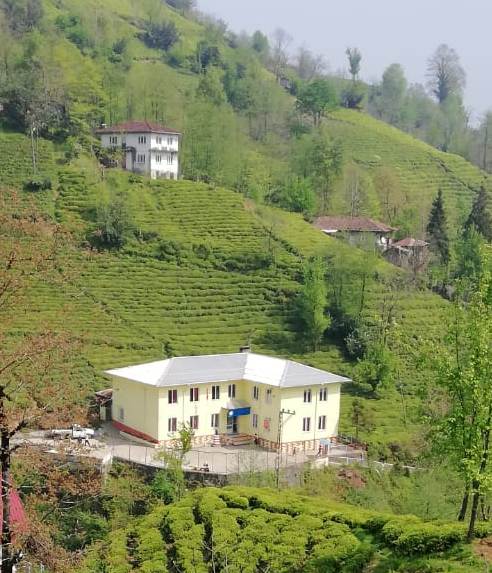 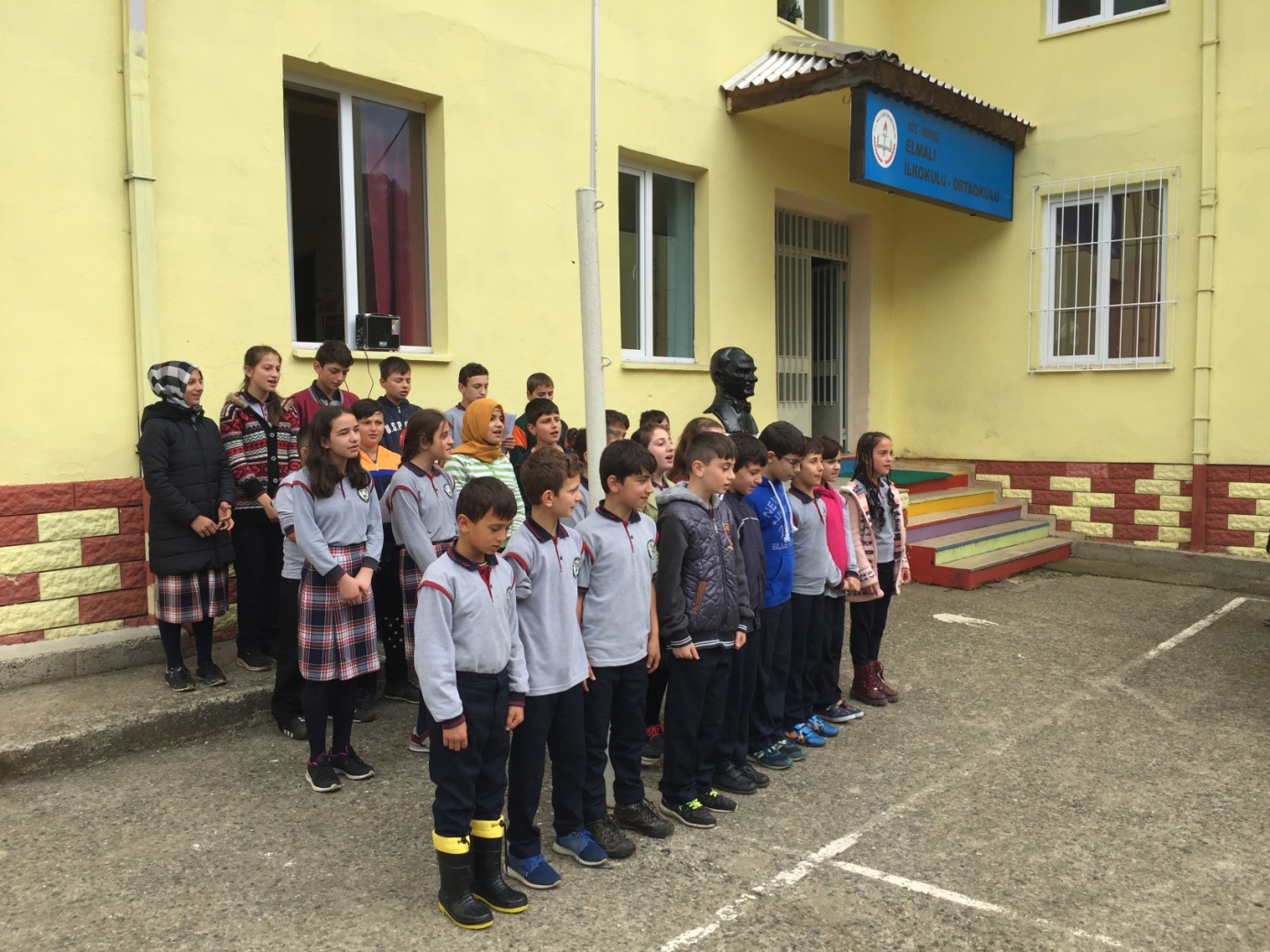 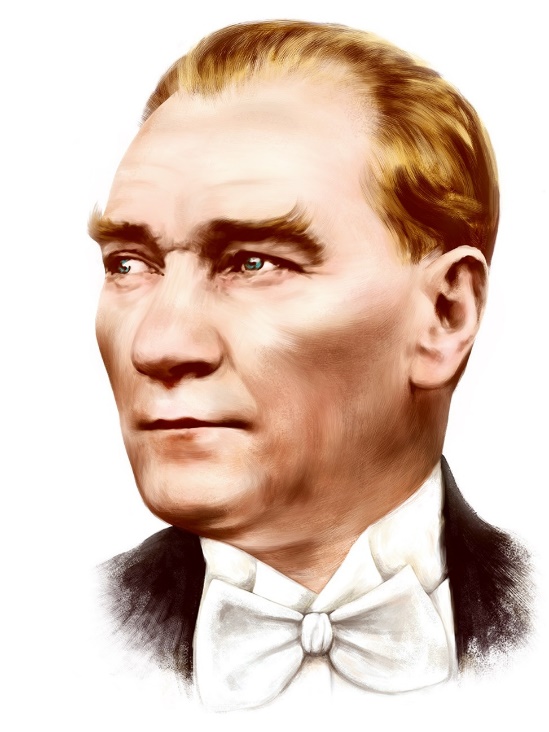 “Milli Eğitim'in gayesi; memlekete ahlâklı, karakterli, cumhuriyetçi, inkılâpçı, olumlu, atılgan, başladığı işleri başarabilecek kabiliyette, dürüst, düşünceli, iradeli, hayatta rastlayacağı engelleri aşmaya kudretli, karakter sahibi genç yetiştirmektir. Bunun için de öğretim programları ve sistemleri ona göre düzenlenmelidir. (1923)”Müdür  V. SunuşuÇağımız dünyasında her alanda yaşanan hızlı gelişmelere paralel olarak eğitimin amaçlarında, yöntemlerinde ve işlevlerinde de değişimin olması vazgeçilmez, ertelenmez ve kaçınılmaz bir zorunluluk haline gelmiştir. Eğitimin her safhasında sürekli gelişime açık, nitelikli insan yetiştirme hedefine ulaşılabilmesi; belli bir planlamayı gerektirmektedir.Milli Eğitim Bakanlığı birimlerinin hazırlamış olduğu stratejik planlama ile izlenebilir, ölçülebilir ve geliştirilebilir çalışmaların uygulamaya konulması daha da mümkün hale gelecektir. Eğitim ve öğretim alanında mevcut değerlerimizin bilgisel kazanımlarla kaynaştırılması; ülkemizin ekonomik, sosyal, kültürel yönlerden gelişimine önemli ölçüde katkı sağlayacağı inancını taşımaktayız. Stratejik planlama, kamu kurumlarının varlığını daha etkili bir biçimde sürdürebilmesi ve kamu yönetiminin daha etkin, verimli, değişim ve yeniliklere açık bir yapıya kavuşturulabilmesi için temel bir araç niteliği taşımaktadır.Bu anlamda, 2019-2023 dönemi stratejik planının; belirlenmiş aksaklıkların çözüme kavuşturulmasını ve çağdaş eğitim ve öğretim uygulamalarının bilimsel yönleriyle başarıyla yürütülmesini sağlayacağı inancını taşımaktayız. Bu çalışmayı planlı kalkınmanın bir gereği olarak görüyor; planın hazırlanmasında emeği geçen tüm paydaşlara teşekkür ediyor,  İlimiz ve Ülkemiz eğitim sistemine hayırlı olmasını diliyorum.Uğur TÜFENK  Okul Müdür V.İÇİNDEKİLERMüdür Sunuşu	3İÇİNDEKİLER	4BÖLÜM I	6GİRİŞ	7PLAN HAZIRLIK SÜRECİ	7STRATEJİK PLAN ÜST KURULU	7BÖLÜM II	8DURUM ANALİZİ	9Okulun Kısa Tanıtımı	9Okulun Mevcut Durumu: Temel İstatistikler	10Okul Künyesi	10Çalışan Bilgileri	11Okulumuz Bina ve Alanları	11Sınıf ve Öğrenci Bilgileri	12Donanım ve Teknolojik Kaynaklarımız	12Gelir ve Gider Bilgisi	12PAYDAŞ ANALİZİ	13GZFT (Güçlü, Zayıf, Fırsat, Tehdit) Analizi	15Gelişim ve Sorun Alanları	18Gelişim ve Sorun Alanlarımız	19BÖLÜM III	21MİSYON, VİZYON VE TEMEL DEĞERLER	22MİSYON	22VİZYON	22TEMEL DEĞERLERİMİZ	22BÖLÜM IV	23AMAÇ, HEDEF VE EYLEMLER	24TEMA I: EĞİTİM VE ÖĞRETİME ERİŞİM	24Stratejik Amaç 1	24TEMA II: EĞİTİM VE ÖĞRETİMDE KALİTENİN ARTIRILMASI	25Stratejik Amaç 2	25TEMA III: KURUMSAL KAPASİTE	27Stratejik Amaç 3	27V. BÖLÜM	29MALİYETLENDİRME	30VI. BÖLÜM	31İZLEME VE DEĞERLENDİRME	32BÖLÜM IGİRİŞ     Stratejik plan, günümüz gelişim anlayışının geçmişteki anlayışlardan en belirgin farkının göstergesidir. Zira stratejik plan yaklaşımı geleceğe hazır olmayı değil, geleceği planlamayı hedefleyen bir yaklaşımdır. Bir anlamda geleceği bugünde yaşamaktır.         Stratejik plan, öncelikle kurumumuza yeni bir yön ve yeni bir bakış açısı kazandıracak biçimde düşünülüp tasarlanmalıdır. Hiç şüphe yoktur ki bu yön, ülkemizin çağdaşlaşma hedeflerine uygun düşen ve çağdaş uygarlık düzeyinin üstüne çıkma ülküsüyle örtüşen bir yön olmalıdır.     Çağdaş bir ülke olabilmemiz için çağdaşlaşma savaşını öncelikle okullarda kazanmamız gerekmektedir. Bilmek zorundayız ki okullarda kazanılmamış hiçbir savaş gerçekte hiçbir zaman kazanılmamış savaştır. Bu konuda eksiklerimizin olduğunu kabul etmeli, ancak kendimizi güçlü amaçlara besleyerek eksiklerimizin ve zorlukların üstesinden gelebileceğimize inanmalı fakat bunun uzun bir yolculuk olduğunu hiçbir zaman unutmamalıyız.  Cumhuriyetimizin 100. Yılında ülkemizin dünyayı yöneten lider ülkelerden biri olacağını öngörüyoruz. Bu öngörüye paralel olarak 2019-2023 yılları arasında kaydedeceği aşama ile örnek bir okul olacağına kuvvetle inanıyoruz. PLAN HAZIRLIK SÜRECİOkulumuzun 2019-2023 dönemlerini kapsayan stratejik plan hazırlık aşaması, strateji geliştirme kurulu ve stratejik plan ekibinin oluşturulması ile başlamıştır. Ekip üyeleri bir araya gelerek çalışma takvimini oluşturulmuş, görev dağılımı yapılmıştır. Okulun 2015-2019 Stratejik Planda yer alan amaçlar, hedefler, göstergeler ve faaliyetler incelenmiş ve değerlendirilmiştir. Eğitim Vizyonu 2023, mevzuat, üst politika belgeleri, paydaş, PESTLE, GZFT ve kuruluş içi analizlerinden elde edilen veriler ışığında eğitim ve öğretim sistemine ilişkin sorun ve gelişim alanları ile eğitime ilişkin öneriler tespit edilmiştir.Planlama sürecine aktif katılımını sağlamak üzere paydaş anketi, mülakat, toplantı ve görüşmeler yapılmıştır. Geleceğe yönelim bölümüne geçilerek okulumuzun amaç, hedef, gösterge ve eylemleri belirlenmiştir. Çalışmaları yürüten ekip ve kurul bilgileri altta verilmiştir.STRATEJİK PLAN ÜST KURULU2019-2023 Stratejik Plan üst kurulu Tablo 1’de yer almaktadır.Tablo 1. Stratejik Plan Üst Kurulu                       BÖLÜM IIDURUM ANALİZİOkulun Kısa TanıtımıOkulumuz devlet köyü işbirliği ile 1954 yılında yapımına başlanmış ve ilk olarak 1955-1956 öğretim yılında eğitim ve öğretime açılmış, 1997-1998 yılından itibaren 8 yıllık kesintisiz eğitime geçilmiş ve halen 8 yıllık ilköğretim Okulu olarak Eğitim ve Öğretime devam etmektedir    Okul arsası, köy tüzel kişiliğine ait olup tapuda 7 pafta ve 390 parsele kayıtlıdır. 670m okul binası ve 250 m okul bahçesi olmak üzere toplam yüzölçümü 920 m dir.    Okul binası tek katlı ve betonarme olarak inşa edilmiş; 1 müdür odası 1 öğretmenler odası ve 5 sınıfı ihtiva ediyordu. Okul ilk olarak 1985-1986 eğitim öğretim yılı içinde çatısı çöktüğü için onarım görmüş. 1997-1998 eğitim öğretim yılında 8 yıllık ilköğretim statüsüne geçen okulumuza 3 derslik 1 öğretmenler odası, 1 müdür odası 1 laboratuar içeren kat ilavesi inşaatına başlanmış ve 1999 yılında tamamlanmıştır. Kat ilave işlemi tamamlandığından 1998-1998 eğitim öğretim yılında ilköğretim 6.sınıf öğrencileri Taşköprü Mehmet Akif Ersoy İlköğretim Okuluna taşınmıştır. Elmalı ilköğretim okulu olarak 2000-2001 eğitim öğretim yılında 9 öğrenci ile ilk mezunlarını vermiştir.Okulun Mevcut Durumu: Temel İstatistiklerBu bölümde, okulumuzun temel istatistiksel verileri yer almaktadır.Okul KünyesiOkulumuzun temel girdilerine ilişkin bilgiler altta yer alan okul künyesine ilişkin tabloda yer almaktadır.Tablo 2. Okul Künyesi Çalışan BilgileriOkulumuzun çalışanlarına ilişkin bilgiler altta yer alan tabloda belirtilmiştir.Tablo 3. Personel Bilgileri Okulumuz Bina ve Alanları	Okulumuzun binası ile açık ve kapalı alanlarına ilişkin temel bilgiler Tablo 4’de yer almaktadır.Tablo 4. Okul Yerleşkesine İlişkin BilgilerSınıf ve Öğrenci Bilgileri	Okulumuzda yer alan sınıflar ve bu sınıflarda öğrenim gören öğrenci sayıları alttaki tabloda yer almaktadır.Tablo 5. Öğrenci SayılarıDonanım ve Teknolojik KaynaklarımızTeknolojik kaynaklar başta olmak üzere okulumuzda bulunan çalışır durumdaki donanım malzemelerine ilişkin bilgilere Tablo 6’da yer verilmiştir.Tablo 6. Teknolojik Kaynaklar TablosuGelir ve Gider BilgisiOkulumuzun genel bütçe ödenekleri, okul aile birliği gelirleri ve diğer katkılarda dâhil olmak üzere gelir ve giderlerine ilişkin son iki yıl gerçekleşme bilgileri alttaki tabloda verilmiştir.Tablo 7. Gelir/Gider TablosuPAYDAŞ ANALİZİKurumumuzun en önemli paydaşları arasında yer alan öğrenci, veli ve öğretmenlerimize yönelik olarak anket uygulanmıştır. 5’li Likert Ölçeğine göre hazırlanmış olan anketlerde öğretmenler için toplam 14, öğrenciler için toplam 14, veliler için ise yine 14 soruya yer verilmiştir.Değerlendirme yapılırken “Katılıyorum” ve “Tamamen Katılıyorum”, “Kısmen Katılıyorum” ile “Kararsızım” birlikte yorumlanmış olup, “Katılmıyorum” maddesi ise yalnız değerlendirilmiştir.Paydaşlarımıza uygulamış olduğumuz anket çalışması verileri SPSS programına yüklenmiş olup, sonuçlar aşağıdaki gibi yorumlanmıştır.Öğrenci Anketi Sonuçları:Okulumuzda toplam 28 öğrenci öğrenim görmektedir. 28 öğrenciye uygulanan anket sonuçları aşağıda yer almaktadır.Şekil 1:Öğrencilerin Ulaşılabilirlik Düzeyi“Öğretmenlerimle ihtiyaç duyduğumda rahatlıkla görüşebilirim” sorusuna ankete katılan öğrencilerin %66’sı Katılıyorum yönünde görüş belirtmişlerdir.Bu şekilde tüm sorumlar yorumlanmalıdır.Öğretmen Anketi Sonuçları:	Okulumuzda görev yapmakta olan toplam 40 öğretmenin tamamına uygulanan anket sonuçları aşağıda yer almaktadır.Şekil 2: Katılımcı Karar Alma Seviyesi“Okulumuzda alınan kararlar, çalışanların katılımıyla alınır” sorusuna anket çalışmasına katılan 40 öğretmenlerimizin %45’i Katılıyorum yönünde görüş belirtmişlerdir.Veli Anketi Sonuçları:Okulumuzda öğrenim gören öğrencilerin velilerine yönelik gerçekleştirilmiş olan anket çalışması sonuçları aşağıdaki gibidir. Şekil 3: Velilerin Ulaşabilme Seviyesi	“İhtiyaç duyduğumda okul çalışanlarıyla rahatlıkla görüşebiliyorum” sorusuna ankete katılmış olan velilerin %42’u olumlu yönde görüş belirtmişlerdir.GZFT (Güçlü, Zayıf, Fırsat, Tehdit) AnaliziGZFT (Güçlü Yönler, Zayıf Yönler, Fırsatlar ve Tehditler) durum analizi kapsamında kullanılan temel yöntemlerdendir. Okulumuzun mevcut durumunu ortaya koyabilmek için geniş katılımlı bir grup ile GZFT analizi yapılmıştır. Okulumuzda yapılan GZFT analizinde okulun güçlü ve zayıf yönleri ile okulumuz için fırsat ve tehdit olarak değerlendirilebilecek unsurlar tespit edilmiştir.Güçlü YönlerZayıf YönlerFırsatlarTehditlerGelişim ve Sorun AlanlarıGelişim ve sorun alanları analizi ile GZFT analizi sonucunda ortaya çıkan sonuçların planın geleceğe yönelim bölümü ile ilişkilendirilmesi ve buradan hareketle hedef, gösterge ve eylemlerin belirlenmesi sağlanmaktadır. Gelişim ve sorun alanları ayrımında eğitim ve öğretim faaliyetlerine ilişkin üç temel tema olan Eğitime Erişim, Eğitimde Kalite ve Kurumsal Kapasite kullanılmıştır. Eğitime erişim, öğrencinin eğitim faaliyetine erişmesi ve tamamlamasına ilişkin süreçleri; Eğitimde kalite, öğrencinin akademik başarısı, sosyal ve bilişsel gelişimi ve istihdamı da dâhil olmak üzere eğitim ve öğretim sürecinin hayata hazırlama evresini; Kurumsal kapasite ise kurumsal yapı, kurum kültürü, donanım, bina gibi eğitim ve öğretim sürecine destek mahiyetinde olan kapasiteyi belirtmektedir.TEMA 1- EĞİTİM VE ÖĞRETİME ERİŞİMİN ARTTIRILMASIEğitime ve Öğretime Erişim: Her bireyin hakkı olan eğitime ekonomik, sosyal,kültürel ve demografik farklılık ve dezavantajlarından etkilenmeksizin eşit ve adil şartlar altında ulaşabilmesi ve bu eğitimi tamamlayabilmesidir.Stratejik Amaç 1.1: Bütün bireylerin eğitim ve öğretime erişmesini sağlamak.Stratejik Hedef 1.1.1: Plan dönemi sonuna kadar dezavantajlı gruplar başta olmak üzere, eğitim ve öğretimin her tür ve kademesinde katılım ve tamamlama oranlarını artırmak.Performans Göstergeleri:1.1.1.2.Örgün eğitimde 20 gün ve üzeri devamsız öğrenci oranı (%0) ortaokul1.1.1.3. Eğitim ve öğretimden erken ayrılma oranı (%0)1.1.1.4 Sürekli devamsız öğrenci sayısı1.1.1.6 Velilere yönelik yapılan rehberlik çalışması sayısıStratejiler1- Anasınıfı eğitiminin, eğitimde devamın önemi ve getirileri hakkında velilere ve öğrencilere yönelik bilgilendirme çalışmaları yapılacaktır.2- Öğrencilerimiz ve velilerimiz için “etkili anne babam tutumları” ile ilgili rehberlik hizmetleri verilecektir.3-Devamsızlık yapan öğrencilerin velileriyle görüşmeler ve ev ziyaretleri yapılarak devamsızlık nedenlerinin tespit edilmesine ve okula devamlarının sağlanmasına çalışılacaktır.4- Bütün okul tür ve kademelerinde devamsızlık, sınıf tekrarı ve okuldan erken ayrılma nedenlerinin tespiti için araştırmalar yapılacaktır.5-Kız çocukları başta olmak üzere özel politika gerektiren grupların eğitim ve öğretime erişimlerine yönelik çalışmalar arttırılacak.6- Öğrencilerin devam durumu günlük takip edilecek, devamsızlıklar öğrenci velisine hemen bildirilecektir.Stratejik Amaç 1.2: Okul veli işbirliğini geliştirmek.Stratejik Hedef 1.2.1 : Velilerin yapılan çalışmalara ve toplantılara katılım düzeyini % 20’den plan sonunda  % 60’a çıkarmak.Performans Göstergeleri 1.2.1.1 Yapılan veli toplantısı sayısı1.2.1.2 Yapılan toplantılara velilerin katılım oranı1.2.1.3 Yapılan ev ziyareti sayısı1.2.1.4 Velilere yönelik yapılan eğitsel rehberlik sayısı1.2.1.5 Velilere düzenlenen memnuniyet anketi sayısı ve  memnuniyet oranı1.2.1.6 Yapılan okul tanıtım çalışması sayısıStratejiler1.Velilerin sorumluluk bilincini geliştirmek için bilgilendirme çalışmaları yapılacaktır. 2.Okul tanıtımına yönelik faaliyetler yapılacaktır.3.Okul aile işbirliğini artırmak için sınıf öğretmenleri tarafından veli ev ziyaretlerinin yapılması sağlanacaktır.TEMA 2- EĞİTİM-ÖĞRETİMDE KALİTEKaliteli Eğitim ve Öğretim: Eğitim ve öğretim kurumlarının mevcut imkânlarının en iyi şekilde kullanılarak her kademedeki bireye ulusal ve uluslararası ölçütlerde bilgi, beceri,tutum ve davranışın kazandırılmasıdır.Stratejik Amaç 2.1: Düzenlenecek olan sosyal, kültürel ve sportif etkinliklerle öğrencilerin özgüven, düşünme becerileri ve kültür seviyesini arttırmak.Stratejik Hedef 2.1.1: Okulda yöresel çocuk oyunları planlanarak; 2017-2018 yılında 0 olan yöresel çocuk oyunları faaliyetlerinin plan sonunda 7 oyun alanı ve etkinlik turnuvası yapmak, katılım sağlamakPerformans Göstergeleri2.1.1.1 Düzenlenen oyun alanı sayısıStratejiler1-2018-2019 Eğitim öğretim yılında yakan top oyunu, oyun alanı düzenlenecek ve yapılacak etkinliklere öğrenci katılımı sağlanacaktır.2- 2019-2020 Eğitim öğretim yılında yakan top oyunu, mendil kapmaca oyunu, oyun alanı düzenlenecek ve yapılacak etkinliklere öğrenci katılımı sağlanacaktır.3-2020-2021 Eğitim öğretim yılında yakan top oyunu, mendil kapmaca oyunu, üç taş oyunu, oyun alanı düzenlenecek ve yapılacak etkinliklere öğrenci katılımı sağlanacaktır.4- 2021-2022 Eğitim öğretim yılında yakan top oyunu, mendil kapmaca oyunu, üç taş oyunu, tombik oyunu, oyun alanı düzenlenecek ve yapılacak etkinliklere öğrenci katılımı sağlanacaktır.5-2022-2023 Eğitim öğretim yılında yakan top oyunu, mendil kapmaca oyunu, üç taş oyunu, tombik oyunu, ip atlama oyunu; oyun alanı düzenlenecek ve yapılacak etkinliklere öğrenci katılımı sağlanacaktır.6- Okulda sınıflar arası geleneksel çocuk oyunları vb. turnuvaların düzenlenecektir.STRATEJİK HEDEF 2.1. 2: Okulda her yıl en az 3 sportif faaliyet düzenlenmek.Performans Göstergeleri2.1.2.1 Düzenlenen Sportif Faaliyet SayısıStratejiler1-Öğrencilerin hobilerine ve yeteneklerine göre uğraşacağı spor dalı tespit edilecektir. 2-Yarışmalara katılım konusunda öğrencilere rehberlik edilecektir.3-Öğrencilerin takım ve bireysel sportif müsabaka ve yarışmalara katılımı teşvik edilecektir.4-Sınıflar arası takımlar oluşturulacaktır.5-Sınıflar arası müsabakalar yapılacaktır.6- Birinci gelen takım üyeleri okulun internet sayfasında ilan edilip ödüllendirilecektir.7-İlçe düzeyindeki sportif faaliyetlere katılım sağlanacaktır.Stratejik Amaç 2.2: Öğrencilerimize kitap okuma alışkanlığını kazandırmak.Stratejik Hedef 2.2.1 : Eğitim-öğretim yılı içerisinde öğrencilerimizin yılda okuduğu ortalama kitap sayısını 5‘den, plan sonunda 15’e çıkarmak.Performans Göstergeleri2.2.1.1 Öğrenci başına bir yılda okunan kitap sayısıStratejiler2.2.1.1 Türkçe dersinin haftalık bir saati kitap okumaya ayrılacaktır.2.2.1.2. Sınıf kitaplıkları zenginleştirilecektir.2.2.1.3. Öğrencilerin ilgi ve istekleri doğrultusunda okulumuza yeni kitaplar kazandırılacaktır.2.2.1.4.  Eğitim ve öğretim yılı içerisinde en fazla kitap okuyan 10 öğrenciye ödül verilecektir.2.2.1.5. Okuma kültürünün erken yaşlardan başlatılma ve yaygınlaştırılması için çalışmalar arttırılacaktır.2.2.1.6 Öğrencilere okuma alışkanlığını ve sevgisini kazandırma çalışmaları yapılacaktır.TEMA 3 - KURUMSAL KAPASİTENİN GELİŞTİRİLMESİKurumsal Kapasite Geliştirme: Kurumsallaşmanın geliştirilmesi adına kurumun beşeri, fiziki ve mali altyapı süreçlerini tamamlama, yönetim ve organizasyon süreçlerini geliştirme, enformasyon teknolojilerinin kullanımını artırma süreçlerine bütünsel bir yaklaşımdır.Stratejik Amaç 3.1: Kurumsal kapasiteyi geliştirmek için, mevcut beşeri, fiziki ve mali alt yapı eksikliklerini gidererek, enformasyon teknolojilerinin etkililiğini artırıp çağın gereklerine uygun, yönetim ve organizasyon yapısını etkin hale getirmekStratejik Hedef 3.1.1: 2019-2023 stratejik plan döneminde; ihtiyaç tespiti yaparak insan kaynaklarının planlı dağılımını yapmak, mevcut insan kaynaklarını nitelik olarak geliştirmek. Performans Göstergeleri 3.1.1.1 Öğretmen başına düşen öğrenci sayısı3.1.1.2 Mobbing ve her türlü ayrımcılığa ilişkin düzenlenen program sayısı3.1.1.3 Öğretmen başına ortalama hizmet içi faaliyet sayısı3.1.1.4 Öğretmenlerin çalışma motivasyonunu artırmaya yönelik faaliyet sayısı3.1.1.5 Düzenlenen memnuniyet anketi sayısı ve memnuniyet yüzdesi Stratejiler1- Personel niteliği, çalışanların motivasyonunun, kurumsal aidiyet ve memnuniyetin arttırılması amacıyla faaliyetler düzenlenecektir 2- Etik davranış kuralları ve uygulama ilkelerinin geliştirilmesi ile bunların yayımlanması sağlanacaktır.3- Öğretmenlerimizin hizmet içi faaliyetlerine katılımı için rehberlik yapılacak, desteklenecek ve ödüllendirilecektir.4- Öğretmenlerimizin eğitici niteliklerinin geliştirilmesi için her yıl eğiticinin eğitimi konulu seminer ve program düzenlenecektir.Stratejik Hedef 3.1.2: Harcamalarda mali disiplinin sağlanarak, finansal kaynakları etkili, ekonomik ve verimli kullanmak.Performans Göstergeleri 3.1.2.1 Düzenlenen bilgilendirme toplantısı sayısı3.1.2.2 Mobbing ve her türlü ayrımcılığa ilişkin düzenlenen program sayısı3.1.2.3 Öğretmen başına ortalama hizmet içi faaliyet sayısı3.1.2.4 Öğretmenlerin çalışma motivasyonunu artırmaya yönelik faaliyet sayısıStratejiler1-Okulumuz iş güvenliği, onarım ve bakım esasları öncelikleri göz önüne alınarak düzenlenecektir.2-Yapılan harcamalar kayıt altına alınacaktır. 3.İmkanlar ölçüsünde okulumuzun ders ve araç-gereçleri dâhil her türlü donatım malzemesi ihtiyaçlarının,öğretim programlarına ve teknolojik gelişmelere uygun olarak zamanında karşılanması sağlanacaktır.4. Kaynakların tasarruflu  kullanımına ilişkin bilinçlendirme çalışmaları yapılacaktır. Gelişim ve sorun alanlarına ilişkin GZFT analizinden yola çıkılarak saptamalar yapılırken yukarıdaki tabloda yer alan ayrımda belirtilen temel sorun alanlarına dikkat edilmesi gerekmektedir.Gelişim ve Sorun AlanlarımızBÖLÜM IIIMİSYON, VİZYON VE TEMEL DEĞERLEROkul Müdürlüğümüzün Misyon, vizyon, temel ilke ve değerlerinin oluşturulması kapsamında öğretmenlerimiz, öğrencilerimiz, velilerimiz, çalışanlarımız ve diğer paydaşlarımızdan alınan görüşler, sonucunda stratejik plan hazırlama ekibi tarafından oluşturulan Misyon, Vizyon, Temel Değerler; Okulumuz üst kurulana sunulmuş ve üst kurul tarafından onaylanmıştır.MİSYONToplumdaki her bireyin eğitim öğretim imkânlarından eşit şartlarda faydalandığı, bilgi, beceri, özgüven ve sorumluluğu yüksek, girişimci, yenilikçi, temel değerlerini ve milli kültürünü özümsemiş, çağın koşullarına hızla uyum sağlayabilen demokratik, çağdaş, mutlu bireyler yetiştirebilmek için gerekli ortamları sağlamak.VİZYONYetiştirdiği insan modeliyle eğitim ve öğretimin her zaman öncüsü olmak.Akademik, sosyal, kültürel ve sportif başarıları her kesim tarafından kabul edilmiş, ilimizde tercih edilen bir okul olmaktır .İLKELERİMİZ VE TEMEL DEĞERLERİBÖLÜM IVAMAÇ, HEDEF VE EYLEMLERBu bölümde, stratejik amaçlar, hedefler ve eylemler yer almaktadır.TEMA I: EĞİTİM VE ÖĞRETİME ERİŞİMEğitim ve öğretime erişim okullaşma ve okul terki, devam ve devamsızlık, okula uyum ve oryantasyon, özel eğitime ihtiyaç duyan bireylerin eğitime erişimi, yabancı öğrencilerin eğitime erişimi ve hayatboyu öğrenme kapsamında yürütülen faaliyetlerin ele alındığı temadır.Stratejik Amaç 1Kayıt bölgemizde yer alan çocukların okullaşma oranlarını artıran, öğrencilerin uyum ve devamsızlık sorunlarını gideren etkin bir yönetim yapısı kurulacaktır.Stratejik Hedef 1.1.  Kayıt bölgemizde yer alan çocukların okullaşma oranları artırılacak ve öğrencilerin uyum ve devamsızlık sorunları da giderilecektir.Performans GöstergeleriEylemlerTEMA II: EĞİTİM VE ÖĞRETİMDE KALİTENİN ARTIRILMASIEğitim ve öğretimde kalitenin artırılması başlığı esas olarak eğitim ve öğretim faaliyetinin hayata hazırlama işlevinde yapılacak çalışmaları kapsamaktadır. Bu tema altında akademik başarı, sınav kaygıları, sınıfta kalma, ders başarıları ve kazanımları, disiplin sorunları, öğrencilerin bilimsel, sanatsal, kültürel ve sportif faaliyetleri ile istihdam ve meslek edindirmeye yönelik rehberlik ve diğer mesleki faaliyetler yer almaktadır. Stratejik Amaç 2: Öğrencilerimizin gelişmiş dünyaya uyum sağlayacak şekilde donanımlı bireyler olabilmesi için eğitim ve öğretimde kalite artırılacaktır.Stratejik Hedef 2.1.  Öğrenme kazanımlarını takip eden ve velileri de sürece dâhil eden bir yönetim anlayışı ile öğrencilerimizin akademik başarıları ve sosyal faaliyetlere etkin katılımı artırılacaktır.Performans GöstergeleriEylemlerStratejik Hedef 2.2.Etkin bir rehberlik anlayışıyla, öğrencilerimizi ilgi ve becerileriyle orantılı bir şekilde üst öğrenime veya istihdama hazır hale getiren daha kaliteli bir kurum yapısına geçilecektir. Performans GöstergeleriEylemlerTEMA III: KURUMSAL KAPASİTEStratejik Amaç 3: Eğitim ve öğretim faaliyetlerinin daha nitelikli olarak verilebilmesi için okulumuzun kurumsal kapasitesi güçlendirilecektir. Stratejik Hedef 3.1.Belirlenen ihtiyaçlar doğrultusunda fiziki alt yapı eksiklikleri giderilecek, öğrenci ve veli memnuniyeti artırılacaktır.Performans GöstergeleriEylemlerV. BÖLÜMMALİYETLENDİRME2019-2023 Stratejik Planı Faaliyet/Proje Maliyetlendirme TablosuVI. BÖLÜMİZLEME VE DEĞERLENDİRMEİzleme ve DeğerlendirmeRaporlama     İzleme, stratejik planın uygulanmasının sistematik olarak takip edilmesi ve raporlanması anlamını taşımaktadır. Değerlendirme ise, uygulama sonuçlarının amaç ve hedeflere kıyasla ölçülmesi ve söz konusu amaç ve hedeflerin tutarlılık ve uygunluğunun analizidir.     Okulumuz Stratejik Planının onaylanarak yürürlüğe girmesiyle birlikte uygulanmasının izleme ve değerlendirmesi de başlayacaktır. Planda yer alan stratejik amaç ve onların altında bulunan stratejik hedeflere ulaşabilmek için yürütülecek çalışmaların izlenmesi ve değerlendirilmesini zamanında ve etkin bir şekilde yapa bilmek amacıyla Okulumuzda Stratejik Plan İzleme ve değerlendirme ekibi kurulacaktır. İzleme ve değerlendirme, planda belirtilen performans göstergeleri dikkate alınarak yapılacaktır. Okulumuzun izleme ve değerlendirme ekibi stratejik amaçların ve hedeflerin gerçekleştirilmesi ile ilgili raporları yıllık dönemler itibariyle raporları iki nüsha olarak hazırlayıp bir nüshası okul izleme ve değerlendirme ekibine bir nüshası da İl Milli Eğitim Müdürlüğü Strateji Geliştirme bölümüne gönderilecektir.    İzleme ve Değerlendirme Ekibi, iyileştirme ekiplerden gelen yıllık performans değerlendirmelerini inceleyerek, performans göstergelerinin ölçümü ve değerlendirmesini, ait olduğu yıl içinde yapılan faaliyetlerin o yılki bütçeye uyumu ve elde edilen sonuçların stratejik planda önceden belirtilen amaç ve hedeflere ne derece örtüştüğü rapor halinde okul müdürünün bilgisine sunacaktır. İl Milli Eğitim Müdürlüğünden gelen karar doğrultusunda ilgili birim ve kişilere geri bildirim yapılacaktır.      Böylece, Plan’ın uygulanma sürecinde bir aksama olup olmadığı saptanacak varsa bunların düzeltilmesine yönelik tedbirlerin alınması ile performans hedeflerine ulaşma konusunda doğru bir yaklaşım izlenmiş olacaktır.Raporlama       Yapılan çalışmaların sonucuna göre Stratejik Plan gözden geçirilecektir. Plan dönemi içerisinde ve her yılsonun da yürütülmekte olan faaliyetlerin önceden belirlenen performans göstergelerine göre gerçekleşme ya da gerçekleşmememe durumuna göre rapor hazırlanacaktır.Mustafa Kemal ATATÜRK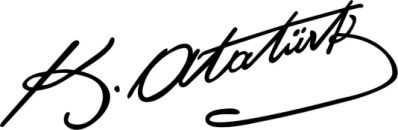 Üst Kurul BilgileriÜst Kurul BilgileriEkip BilgileriEkip BilgileriAdı SoyadıUnvanıAdı SoyadıUnvanıUğur TÜFENKMÜDÜR V.Uğur TÜFENKMÜDÜR V.Yasemin TAŞÇIÖĞRETMENSelda DONBAZÖĞRETMENOzan ORHANÖĞRETMENSeyit GERÇEKÖĞRETMENAli BİLGİNOKUL AİLE BİR. BŞK.Nihat YILDIZVELİNihat YILDIZBİR ÜYEOnur Kaan BİLGİNÖĞRENCİİli: RİZEİli: RİZEİli: RİZEİli: RİZEİlçesi: Merkezİlçesi: Merkezİlçesi: Merkezİlçesi: MerkezAdres: Elmalı KöyüElmalı KöyüElmalı KöyüCoğrafi Konum (link)Coğrafi Konum (link)Elmalı İlköğretim Okulu, 53950 Elmalı Köyü/Rize Merkez/RizeElmalı İlköğretim Okulu, 53950 Elmalı Köyü/Rize Merkez/RizeTelefon Numarası: (464) 2422553(464) 2422553(464) 2422553Faks Numarası:Faks Numarası:--e- Posta Adresi:703381@meb.k12.tr703381@meb.k12.tr703381@meb.k12.trWeb sayfası adresi:Web sayfası adresi:www.elmaliortaokulu.meb.k12.trwww.elmaliortaokulu.meb.k12.trKurum Kodu:742850  Ortaokul703381  İlkokul742850  Ortaokul703381  İlkokul742850  Ortaokul703381  İlkokulÖğretim Şekli:Öğretim Şekli:Tam GünTam GünOkulun Hizmete Giriş Tarihi : 1955-1956Okulun Hizmete Giriş Tarihi : 1955-1956Okulun Hizmete Giriş Tarihi : 1955-1956Okulun Hizmete Giriş Tarihi : 1955-1956Toplam Çalışan Sayısı Toplam Çalışan Sayısı 1212Öğrenci Sayısı: Orta okulKız1010Öğretmen SayısıKadın77Öğrenci Sayısı: Orta okulErkek1919Öğretmen SayısıErkek33Öğrenci Sayısı: Orta okulToplam2929Öğretmen SayısıToplam1010Öğrenci sayısı: İlkokulKız88Öğrenci sayısı: İlkokulErkek1313Öğrenci sayısı: İlkokulToplam2121Derslik Başına Düşen Öğrenci SayısıDerslik Başına Düşen Öğrenci SayısıDerslik Başına Düşen Öğrenci Sayısı: 7Şube Başına Düşen Öğrenci SayısıŞube Başına Düşen Öğrenci SayısıŞube Başına Düşen Öğrenci Sayısı:6.75Öğretmen Başına Düşen Öğrenci SayısıÖğretmen Başına Düşen Öğrenci SayısıÖğretmen Başına Düşen Öğrenci Sayısı: 3.85Şube Başına 30’dan Fazla Öğrencisi Olan Şube SayısıŞube Başına 30’dan Fazla Öğrencisi Olan Şube SayısıŞube Başına 30’dan Fazla Öğrencisi Olan Şube Sayısı:0Öğrenci Başına Düşen Toplam Gider MiktarıÖğrenci Başına Düşen Toplam Gider MiktarıÖğrenci Başına Düşen Toplam Gider Miktarı37Öğretmenlerin Kurumdaki Ortalama Görev SüresiÖğretmenlerin Kurumdaki Ortalama Görev SüresiÖğretmenlerin Kurumdaki Ortalama Görev Süresi3UnvanErkekKadınToplamOkul Müdürü ve Müdür Yardımcısı11Sınıf Öğretmeni112Branş Öğretmeni167Rehber Öğretmenİdari PersonelYardımcı Personel11Güvenlik PersoneliToplam Çalışan Sayıları4812Okul BölümleriOkul BölümleriÖzel AlanlarVarYokOkul Kat Sayısı2Çok Amaçlı SalonxDerslik Sayısı8Çok Amaçlı SahaxDerslik Alanları (m2)KütüphanexKullanılan Derslik Sayısı5Fen LaboratuvarıxŞube Sayısı5Bilgisayar Laboratuvarıxİdari Odaların Alanı (m2)11 (m2)İş AtölyesixÖğretmenler Odası (m2)11 (m2)Beceri AtölyesixOkul Oturum Alanı (m2)920 (m2)PansiyonxOkul Bahçesi (Açık Alan)(m2)250 (m2)Okul Kapalı Alan (m2)670 (m2)Sanatsal, bilimsel ve sportif amaçlı toplam alan (m2)Kantin (m2)Tuvalet Sayısı6SINIFIKızErkekToplamSINIFIKızErkekToplam5/A1238/A5166/A-555/A Özel Eğt-117/A41014Akıllı Tahta Sayısı-Yazıcı Sayısı-Masaüstü Bilgisayar Sayısı14Fotokopi Makinası Sayısı3Taşınabilir Bilgisayar Sayısı1TV SayısıProjeksiyon Sayısı2İnternet Bağlantı HızıYıllarGelir MiktarıGider Miktarı201710001000201820002000ÖğrencilerSportif ve kültürel etkinliklere katılım oranıAkademik başarıTÜBİTAK, yerel ve ulusal projelere katılım oranıDevamsızlık oranlarıSosyo-ekonomik durumÇalışanlarKurum kültürüEkip ruhuProje tabanlı etkinliklerYöneticilerin yeterlilik düzeyiYönetici-öğretmen-öğrenci ve veli iletişimiİş birlikçi faaliyetlerVelilerAilelerin bilinç düzeyiSosyo-ekonomik yönlerEtkinliklere katılım ve teşvikDonanımAraç gereç bakımından bir eksiklik olmamasıBütçeOkul aile birliğiHayırsever destekleriYönetim SüreçleriEşitlikAnlayışİletişim Süreçleriİletişim ağlarıBina ve YerleşkeDerslik başına düşen öğrenci sayısıÖğretmen başına düşen öğrenci sayısıSportif ve sosyal etkinliklere elverişli mekânOyun bahçesiÖğrencilerÖğrencilerimizin çoğunluğunun işçi çocuğu olması sebebiyle ailelerden gereken ilgiyi görememeleri.VelilerVelilerin eğitim profilinin düşük olmasıDonanımOkulumuzda fen laboratuarının yetersizliği, toplantı, spor ve  sanat etkinlikleri için salon bulunmaması.BütçeBütçe dağılımıÇalışanlarDestek Personel sayısıYönetim SüreçleriOkulda rehberlik ve psikolojik danışman öğretmen olmayışıİletişim SüreçleriVelilerimizin veli toplantılarına katılımın az olmasıPolitikBakanlığımızın Vizyon 2023 belgesinde yer alan unsurların müdürlüğümüzde/kurumumuzda pozitif beklentiler oluşturmasıEkonomikEğitime ayrılan kaynakHayırseverlerMezunlarSosyolojikVelilerle beraber geziler düzenlenmesiTeknolojikYeniliklere açık bir ekip olunmasıMevzuat-YasalMevzuat ve yasal değişikliklerin devamlı takip edilmesiEkolojikÇevre bilincindeki artışPolitikBulunduğumuz bölgenin hızlı göç alıp-vermesi ve öğrenci gelip-gitme sorunuEkonomikTeknolojinin hızlı gelişmesiyle birlikte yeni üretilen cihaz ve makinelerin maliyetiSosyolojikSosyal faaliyetlere katılımın az olmasıTeknolojikÖğrencilerin evlerinde internet ve bilgisayar olmamasıMevzuat-YasalVelilerin eğitime yönelik duyarlılık düzeylerindeki farklılıklarMevzuat değişiklikleriEkolojikÇevre temalı düzenlemelerin yenilenememesi ve uygulamada yaşanan problemlerEğitime ErişimEğitimde KaliteKurumsal KapasiteOkullaşma OranıAkademik BaşarıKurumsal İletişimOkula Devam/ DevamsızlıkSosyal, Kültürel ve Fiziksel GelişimKurumsal YönetimOkula Uyum, OryantasyonSınıf TekrarıBina ve YerleşkeÖzel Eğitime İhtiyaç Duyan Bireylerİstihdam Edilebilirlik ve YönlendirmeDonanımYabancı ÖğrencilerÖğretim YöntemleriTemizlik, HijyenHayatboyu ÖğrenmeDers araç gereçleriİş Güvenliği, Okul GüvenliğiTaşıma ve servis1.TEMA: EĞİTİM VE ÖĞRETİME ERİŞİM1.TEMA: EĞİTİM VE ÖĞRETİME ERİŞİM1Kız çocukları başta olmak üzere özel politika gerektiren grupların eğitime erişimi2Zorunlu eğitimde devamsızlık3Özel eğitime ihtiyaç duyan bireylerin uygun eğitime erişimi2.TEMA: EĞİTİM VE ÖĞRETİMDE KALİTE2.TEMA: EĞİTİM VE ÖĞRETİMDE KALİTE1Sanatsal faaliyetler2Üstün yetenekli öğrencilere yönelik eğitim ve öğretim hizmetleri3Eğitsel, mesleki ve kişisel rehberlik hizmetleri4Okul sağlığı ve hijyen5Okuma kültürü6Okul güvenliği7Yabancı dil yeterliliği8Sınav kaygısı3.TEMA: KURUMSAL KAPASİTE3.TEMA: KURUMSAL KAPASİTE1Çalışanların ödüllendirilmesi2Çalışanların motive edilmesi3İdareci ve öğretmenlerin mesleki yeterliliklerinin geliştirilmesi4Okulun  sosyal, kültürel, sanatsal ve sportif faaliyet alanlarının arttırılması5Okullardaki fiziki durumun iyileştirilmesi ve öğrencilere uygun hale getirilmesi6İstatistik ve bilgi temini                         İLKELERİMİZ1Paydaşlar eşitlikten yararlanır2Paydaşların yöneltilmesi yapılır3Paydaşların fırsat eşitliği tanınır.4Veli-Öğrenci-Öğretmen işbirliği içinde çalışmaları sağlanır.5Değişim ve yenileşme uyum.6Açıklık  ve  erişebilirlik.7Sürekli ve sağlıklı iletişim.8Katılım ve sorumluluk bir arada değerlendirilir.9Hesap verebilirlik.                 TEMEL DEĞERLERİMİZ1Ülkemizin geleceğinden sorumluyuz.2Eğitime yapılan yardımı kutsal sayar her türlü desteği veririz.3Kurumda çalışan herkesin katılımı ile sürecin devamlı olarak iyileştirileceğine ve geliştirileceğine inanırız4Sağlıklı bir çalışma ortamı içerisinde çalışanları tanıyarak fikirlerine değer veriri ve işimizi önemseriz.5Mevcut ve potansiyel hizmet bekleyenlerin ihtiyaçlarına odaklanırız.6Kendimizi geliştirmeye önem veriri, yenilikçi fikirlerden yararlanırız.7Öğrencilerin öğrenmeyi öğrenmesi ilk hedefimizdir8Okulumuz ve öğrencilerimizle gurur duyarız9Öğrencilerimizi yaratıcı yönlerinin gelişmesi için teşvik ederiz.10Biz birbirimize ve kendimize güveniriz.11Öğrencilerimiz bütün çalışmalarımızın odak noktasıdır.NoPERFORMANSGÖSTERGESİMevcutHEDEFHEDEFHEDEFHEDEFHEDEFHEDEFNoPERFORMANSGÖSTERGESİ201820192020202120222023PG.1.1.aKayıt bölgesindeki öğrencilerden okula kayıt yaptıranların oranı%)%60%65%70%75%80%85PG.1.1.bİlkokul birinci sınıf öğrencilerinden en az bir yıl okul öncesi eğitim almış olanların oranı (%)(ilkokul)------PG.1.1.c.Okula yeni başlayan öğrencilerden oryantasyon eğitimine katılanların oranı (%)%40%50%60%70%80%85PG.1.1.d.Bir eğitim ve öğretim döneminde 20 gün ve üzeri devamsızlık yapan öğrenci oranı (%)%6%5%4%3%2%1PG.1.1.e.Bir eğitim ve öğretim döneminde 20 gün ve üzeri devamsızlık yapan yabancı öğrenci oranı (%)%90%65%40%30%20%10PG.1.1.f.Okulun özel eğitime ihtiyaç duyan bireylerin kullanımına uygunluğu (0-1)111111PG.1.1.g.Hayatboyu öğrenme kapsamında açılan kurslara devam oranı (%) (Halk Eğitim)-%70%80%85%90%95%100PG.1.1.h.Hayatboyu öğrenme kapsamında açılan kurslara katılan kişi sayısı (sayı) (halkeğitim)------NoEylem İfadesiEylem SorumlusuEylem Tarihi1.1.1.Kayıt bölgesinde yer alan öğrencilerin tespiti çalışması yapılacaktır.Okul Stratejik Plan Ekibi01 Eylül-20 Eylül1.1.2Devamsızlık yapan öğrencilerin tespiti ve erken uyarı sistemi için çalışmalar yapılacaktır.Müdür Yardımcısı 01 Eylül-20 Eylül1.1.3Devamsızlık yapan öğrencilerin velileri ile özel aylık toplantı ve görüşmeler yapılacaktır.Rehberlik ServisiHer ayın son haftası1.1.4Okulun özel eğitime ihtiyaç duyan bireylerin kullanımının kolaylaşıtırılması için rampa ve asansör eksiklikleri tamamlanacaktır.Müdür YardımcısıMayıs 20191.1.5Özel eğitim öğrenci velilerine yönelik toplantılar gerçekleştirilecektir.Rehberlik Servisi2 ayda birNoPERFORMANSGÖSTERGESİMevcutHEDEFHEDEFHEDEFHEDEFHEDEFNoPERFORMANSGÖSTERGESİ201820192020202120222023PG.2.1.aÜst kuruma yerleşen öğrenci oranı (%)%30%40%50%55%60%70PG.2.1.bDers dışı etkinliklere katılan öğrenci oranı (%)%10%30%40%55%70%90PG.2.1.cSınav kaygısına yönelik gerçekleştirilen rehberlik toplantı sayısı123456PG 2.1.dUlusal/uluslararası ve yerel projelere katılan öğrenci sayısı134090150200300PG 2.1.eUlusal/uluslararası ve yerel projelere rehberlik yapan öğretmen sayısı023455PG 2.1.fOkul bünyesinde yürütülen proje sayısı02571115NoEylem İfadesiEylem SorumlusuEylem Tarihi2.1.1.Yazılı sonuçları öğrenci bazında takip edilerek gelişimleri takip edilecektir.Tüm öğretmenlerEğitim Öğretim Yılı2.1.2Sınav kaygısını ortadan kaldırabilmek için rehberlik çalışmaları yapılacaktır.Rehberlik Servisi2.1.3Tüm yönetici ve öğretmenlerimize yönelik Ar-Ge Birim üyelerinin desteğiyle bilgilendirme toplantıları gerçekleştirilecektir.Okul Yönetimi2.1.4Ulusal/uluslararası ve yerel projeler hakkında öğrenci ve öğretmenler bilgilendirilecek, proje hazırlamaları yönünde motive edilecektir.Okul Proje Koordinatörleri2.1.5Öğretmenlerin mesleki gelişimlerine yönelik düzenlenen seminer/toplantı gibi faaliyetlere katılımları sağlanacaktır.Okul YönetimiEğitim Öğretim YılıNoPERFORMANSGÖSTERGESİMevcutHEDEFHEDEFHEDEFHEDEFHEDEFNoPERFORMANSGÖSTERGESİ201820192020202120222023PG.2.2.aMesleki rehberlik faaliyet sayısı023456PG.2.2.bYetiştirme kurslarından memnuniyet oranı (%)%60%70%80%85%90%95PG.2.2.c.Sınav kaygısı yaşayan öğrenci oranı (%)%75%50%40%30%20%10NoEylem İfadesiEylem SorumlusuEylem Tarihi2.2.1.Öğrenciler bilgi ve yetenekleri doğrultusunda uygun mesleklere yönlendirilecektir.Rehberlik ServisiSınıf ÖğretmenleriEğitim Öğretim Yılı2.2.2Yetiştirme kurslarının niteliğinin artırılabilmesi için zümre toplantıları gerçekleştirilecek,Müdür Yardımcısı2.2.3Yetiştirme kurslarının devamlılığını sağlayabilmek için veli toplantıları gerçekleştirilecektir.Rehberlik ServisiSınıf Öğretmenleri03.22.20192.2.4Sınav kaygısını ortadan kaldırabilmek için rehberlik çalışmaları gerçekleştirilecektir.Rehberlik ServisiSınıf ÖğretmenleriEğitim Öğretim YılıNoPERFORMANSGÖSTERGESİMevcutHEDEFHEDEFHEDEFHEDEFHEDEFNoPERFORMANSGÖSTERGESİ201820192020202120222023PG.3.1.aOkul servislerinden memnuniyet oranı (%)%25%45%60%75%80%85PG.3.1.bYapılan tadilat sayısı123456PG.3.1.c.Kişisel Gelişim alanında verilen seminer sayısı012345PG.3.1.dOkul temizliğinden memnuniyet oranı (%)%40%60%70%80%85%90NoEylem İfadesiEylem SorumlusuEylem Tarihi1.1.1.Okul servislerinin denetimi yapılacaktır. Öğrencilerle görüşülerek problemler tespit edilecektir. Eğitim Öğretim Yılı1.1.2Şirket sahiplerine yönelik toplantılar gerçekleştirilecektir.1.1.3Temizlik konulu projeler yürütülecek, öğretmen ve öğrencilerin projede aktif yer almaları sağlanacaktır.Eğitim Öğretim Yılı1.1.4Yardımcı personele yönelik görüşmeler gerçekleştirilecektir.1.1.5Okulumuzdaki tüm paydaşlarımıza yönelik olarak temizlik temalı bilgilendirme toplantısı yapılması sağlanacaktır. (Sağlık İl Müdürlüğü)1.1.6RAM (Rehberlik Araştırma Merkezi) ile görüşülerek kişisel gelişim alanında toplantılar düzenlenecektir.1.1.7Ünlü bir kişisel gelişim uzmanı okulumuza davet edilerek öğrencilerle buluşturulacaktır. Kaynak Tablosu20192020202120222023ToplamKaynak Tablosu20192020202120222023ToplamGenel Bütçe1000150020002500300010000Valilikler ve Belediyelerin KatkısıDiğer (Okul Aile Birlikleri)50010001500200025007500TOPLAM1500250035004500550017500STRATEJİK PLAN ÜST KURULUSTRATEJİK PLAN ÜST KURULUSTRATEJİK PLAN ÜST KURULUSTRATEJİK PLAN ÜST KURULUSIRA NOADI SOYADIGÖREVİİMZA1UĞUR TÜFENKOKUL MÜDÜR V.2YASEMİN TAŞÇI
ÖĞRETMEN3OZAN ORHANÖĞRETMEN4ALİ BİLGİNOKUL AİLE BİRLİĞİ BAŞKANI5NİHAT YILDIZOKUL AİLE BİRLİĞİ YÖNETİM KURULU ÜYESİ